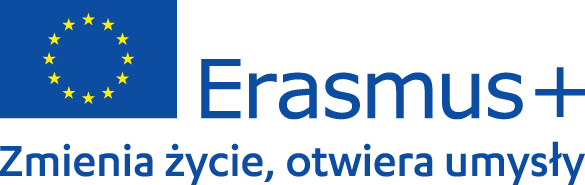 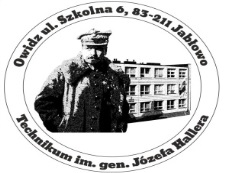 FORMULARZ REKRUTACYJNY UCZNIA (rekrutacja uzupełniająca w roku szkolnym 2021/2022)PROGRAM ERASMUS+PROJEKT „TRENING CZYNI MISTRZA”- ROLA PRAKTYK ZAGRANICZNYCH                   W ROZWOJU ZAWODOWYM I OSOBISTYM                                                                  MŁODEGO PRZEDSTAWICIELA UNII EUROPEJSKIEJDANE KANDYDATA NA UCZESTNIKA PROJEKTUADRES ZAMIESZKANIAKomisja Europejska oraz Narodowa Agencja Programu Erasmus+ nie ponoszą  odpowiedzialności za zawartość merytoryczną.KRYTERIA RÓWNOŚCI SZANS (TAK/NIE)każde kryterium musi być potwierdzone dokumentem OCENY SEMESTRALNE( semestr I; rok szkolny 2021/2022)OCENA  Z ZACHOWANIA( semestr I; rok szkolny 2021/2022)Komisja Europejska oraz Narodowa Agencja Programu Erasmus+ nie ponoszą  odpowiedzialności za zawartość merytoryczną.INFORMACJA WYCHOWAWCY O AKTYWNOŚCI I ZAANGAŻOWANIU UCZNIA (KLASA:............................)WYPEŁNIA OSOBA WERYFIKUJĄCA WNIOSEKKomisja Europejska oraz Narodowa Agencja Programu Erasmus+ nie ponoszą  odpowiedzialności za zawartość merytoryczną.DATA WPŁYWU FORMULARZA (wypełnia osoba przyjmująca formularz)NR FORMULARZA (wypełnia osoba przyjmująca formularz)PODPIS OSOBY PRZYJMUJĄCEJ FORMULARZIMIĘNAZWISKOWOJEWÓDZTWOPOWIATGMINAMIEJSCOWOŚĆULICANR BUDYNKUNR LOKALUKOD POCZTOWYOBSZAR ZAMIESZKANIAMIEJSKI ( TAK/ NIE )                                WIEJSKI  ( TAK/NIE )MIEJSKI ( TAK/ NIE )                                WIEJSKI  ( TAK/NIE )MIEJSKI ( TAK/ NIE )                                WIEJSKI  ( TAK/NIE )MIEJSKI ( TAK/ NIE )                                WIEJSKI  ( TAK/NIE )MIEJSKI ( TAK/ NIE )                                WIEJSKI  ( TAK/NIE )NAZWA     KRYTERIUMTAK/ NIEUZYSKANE PUNKTYmniejszość narodowaniepełnosprawność                           w rodziniezamieszkanie na terenie gminy wiejskiejwsparcie socjalne (np. zasiłek rodzinny)sytuacja rodzinna: rodzina rozbita lub śmierć rodzicasamotne rodzicielstwoŚREDNIA OCENUZYSKANE PUNKTYOCENAUZYSKANE PUNKTYRODZAJ AKTYWNOŚCINAZWA AKTYWNOŚCIUZYSKANE PUNKTYKonkursy                    (zawody sportowe )Akcje charytatywne                           ( wolontariat )Udział                                  w uroczystościach szkolnychLiczba uzyskanych punktówPodpis 